آگهي فراخوان پروژه پژوهشي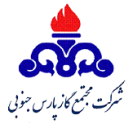 شركت مجتمع گاز پارس جنوبي در نظر دارد اجراي پروژه پژوهشي با عنوان ذيل را با مشخصات ذيل به مجري واجد شرايط از دانشگاهها و مراكز پژوهشي داراي مجوز فعاليت پژوهشي ازمراجع قانوني (معاونت علمي و فناوري رياست جمهوري، وزارت علوم و تحقيقات و فناوري و وزارت بهداشت) كه گواهي نامه قطب پژوهشي در زمينه مورد نظر را از دبيرخانه شوراي عالي قطبهاي پژوهشي وزارت نفت اخذ نموده اند، واگذار نمايد. توضيحات مهم :كليه قطبهاي پژوهشي كه توانايي انجام اين پروژه را دارند، پس از مطالعه RFP آن، فرم پرسشنامه پيشنهاد پروژه پژوهشي را تكميل نموده و ضمن بارگزاری در سامانه ساتع، آن را به صورت پاکت سربسته مهر و موم شده، و با ذکر مشخصات پروژه برروی پاکت (شامل: نام پروژه، نام پیشنهاد دهنده، مهلت ارسال پیشنهاد) نیز، حداكثر تا مورخ .../.../.... به نشاني مندرج در جدول فوق، ارسال و بصورت همزمان نيز، طي مكاتبه اي با واحد پژوهش و فناوري مجتمع گاز پارس جنوبي، ضمن اعلام ارسال پروپوزال، رسيد پستي را قبل از اتمام مهلت ياد شده، فكس نمايند.1.1. فراخوان پروژههای پژوهشی از طریق سایت اینترنتی مديريت پژوهش و فناوري شرکت ملی گاز ایران، مجتمع گاز پارس جنوبی و سامانه ساتع (سامانه اجرایی تقاضا و عرضه پژوهش و فناوری – پیرو بند ح تبصره 9 قانون بودجه سال 1399 کل کشور) انجام می گیرد.2.1. تمامی قطب های پژوهشی می بایست ضمن در اختیار داشتن کد فعال در سامانه ساتع، نسبت به بارگزاری فرم تکمیل شده پرسشنامه پيشنهاد پروژه پژوهشي در سامانه اقدام نمایند. لازم به ذکر است تمامی مراحل، از تائید، پرداخت و خاتمه پروژه، از طریق این سامانه انجام می شود.3.1. عدم رعایت موارد مطابق بند 1 توضیحات مهم (بارگزاری پرسشنامه تکمیل شده پيشنهاد پروژه پژوهشي در سامانه ساتع و همچنین ارسال بصورت پاکت سربسته بهمراه درج مشخصات پروژه بر روی پاکت)، پیشنهاد ارسالی را باطل و رد می نماید.تمام صفحات فرمهاي تكميل شده پرسشنامه پيشنهاد پژوهشي، توسط صاحب/صاحبان امضاء مجاز، مهر و امضا گرديده و در پاكت سربسته ارسال گردد.كليه قسمتهاي فرم پرسشنامه پيشنهاد پروژه پژوهشي، ميبايست به نحو مناسب و كامل تكميل شده و فاقد هرگونه ابهامي باشد. بديهي است به فرمهاي ناقص و فاقد شماره تلفن، آدرس دقيق و ... ترتيب اثر داده نشده و از روند بررسي حذف خواهند گرديد.1.3. مسئوليت هرگونه نقص يا اشتباه در محاسبه هرينههاي پروژه (اعم از هزينههاي پرسنلي، بيمه، ماليات، بالاسري، مسافرتهاي ضروري و... ) برعهده تكميلكننده/كنندگان فرم ميباشد.از تغيير شكل فرم پرسشنامه پيشنهاد پروژه پژوهشي، خودداري گردد.اين شركت در رد يا قبول پيشنهاد ارسالي و همچنين انتخاب پيشنهاد برتر از بين پيشنهادات مشابه، مختار ميباشد.هيچگونه تعهدي براي اين شركت بابت هزينه تدوين پيشنهاد پروژه يا ساير هزينههاي جانبي، وجود نخواهد داشت.در صورت نياز و درخواست اين شركت، پيشنهاددهندگان ميبايست جهت ارائه توضيحات تكميلي، در اين شركت حضور يابند.عنوان پيشنهادات ارسالي بايد با عنوان اعلام شده در فراخوان يكي باشد.جهت تسريع در روند بررسي پيشنهادات پژوهشي، آگاهي از موارد فوق جهت ارسال پيشنهادات، الزامي بوده و عدم رعايت اين الزامات توسط پيشنهاد دهنده/دهندگان، موجب سلب مسئوليت اين شركت از بررسي پيشنهادات خواهد شد.                                                                                                           واحد پژوهش و فناوري                                                                                                                            شركت مجتمع گاز پارس جنوبيعنوان پروژهتدوین نقشه جامع مسئولیت های اجتماعی شرکت مجتمع گاز پارس جنوبیاهداف پروژهبررسی وضعیت موجود شرکت مجتمع گاز پارس جنوبی در حوزه مسئولیتهای اجتماعی ترسیم چشمانداز مجتمع و تعیین اولویتها و پروژه های حوزه مسئولیتهای اجتماعی بر اساس اهداف استرتژیک شرکت مجتمع گاز پارس جنوبیتدوین نقشه جامع مسئولیت های اجتماعی شرکت مجتمع گاز پارس جنوبیچكيده پروژه:مسئولیت اجتماعی شرکت (CSR) از مفاهیم نوین در دنیای کسب و کار امروزی است که پیوند قوی با توسعه پایدار دارد و مسئولیتی است که طبق آن شرکت ها یا سازمان ها، علاوه بر وظایف سازمانی؛ از طریق رفتارهای پیشگیرانه و اصلاحی به مدیریت تاثیرات و پیامدهای ناشی از تصمیمات و یا فعالیت های خود در قبال ذینفعان پرداخته و به تحقق اهداف توسعه پایدار کمک کنند.با عنایت به آثار محیط اجتماعی بر کارآیی فعالیت‌های هر سازمان و با هدف ارائه تصویر مناسب از شرکت مجتمع گاز پارس جنوبی در افکار عمومی، ایجاد فضای‌ لازم برای افزایش اعتماد اجتماعی، بهبود روابط با جوامع محلی و تسهیل شرایط کاری در ارتباط با جوامع و بهینه‌سازی هزینه‌کردها در زمینه اقدام‌های مسئولانه؛ پروژه تدوین نقشه راه جامع  مسئولیت های اجتماعی شرکت مجتمع گاز پارس جنوبی در دستور کار قرار گرفته است.چكيده پروژه:مسئولیت اجتماعی شرکت (CSR) از مفاهیم نوین در دنیای کسب و کار امروزی است که پیوند قوی با توسعه پایدار دارد و مسئولیتی است که طبق آن شرکت ها یا سازمان ها، علاوه بر وظایف سازمانی؛ از طریق رفتارهای پیشگیرانه و اصلاحی به مدیریت تاثیرات و پیامدهای ناشی از تصمیمات و یا فعالیت های خود در قبال ذینفعان پرداخته و به تحقق اهداف توسعه پایدار کمک کنند.با عنایت به آثار محیط اجتماعی بر کارآیی فعالیت‌های هر سازمان و با هدف ارائه تصویر مناسب از شرکت مجتمع گاز پارس جنوبی در افکار عمومی، ایجاد فضای‌ لازم برای افزایش اعتماد اجتماعی، بهبود روابط با جوامع محلی و تسهیل شرایط کاری در ارتباط با جوامع و بهینه‌سازی هزینه‌کردها در زمینه اقدام‌های مسئولانه؛ پروژه تدوین نقشه راه جامع  مسئولیت های اجتماعی شرکت مجتمع گاز پارس جنوبی در دستور کار قرار گرفته است.خلاصه شرح درخواستيانجام مطالعات جامع اسناد مرتبط با حوزه مسئولیتهای اجتماعی (ملی، وزارتی، منطقهای)بررسی جامع شرایط و انتظارات محیط درون سازمانی و برون سازمانی (ذینفعان)شناسایی و تحلیل وضع موجود مجتمع گاز پارس جنوبی در حوزه مسئولیتها اجتماعیتدوین گزارشهای پایداری بر اساس استاندارد GRI انجام بهینه کاوی با نمونههای موفق در حوزه مسئولیتهای اجتماعی در سطح کشور تعیین اولویتها و پروژه های حوزه مسئولیتهای اجتماعی ترسیم چشمانداز مجتمع در حوزه مسئولیتهای اجتماعی بر اساس اهداف استرتژیک شرکت مجتمع گاز پارس جنوبیترسیم نقشه راه حوزه مسئولیتهای اجتماعیمدارك مورد نيازجهت اعلام آمادگيسوابق تيم اجرايي مرتبط با موضوع فراخوانمستندات موجود مربوط به تشويق نامه ها و رضايت نامه هاي كارفرمايان قبلي در خصوص كيفيت كار، كفايت نفرات كليدي، تحقق اهداف و رعايت برنامه زمانبنديگواهي نامه قطب پژوهشي مرتبط با موضوع ( اخذ شده از دبيرخانه شوراي عالي قطبهاي پژوهشي وزارت نفت )دارا بودن مجوز هاي لازم از سازمان حفاظت محيط زيستمهلت ارسال مستنداتحداكثر تا مورخ 09/12/1399معيارهاي ارزيابي فنيآدرس پستي محل تسليم اعلام آمادگي و اسناد تكميل شده جهت ارزيابياستان بوشهر- شهرستان عسلويه- شركت مجتمع گاز پارس جنوبي- فازهاي 2و3- ساختمان مركزي- طبقه چهارم، اداره پژوهش و فناوري-  صندوق پستي 311/75391تلفن و فاكس:تلفن:   07731312456                                   فكس:  07731312469  